File Submittal Instructions for Programming ExercisesYou will submit two files for each project:  the “Form1.vb” file and the “.exe” file.If you are not saving files to a specific location, then Visual Studio has probably saved them to the following default location: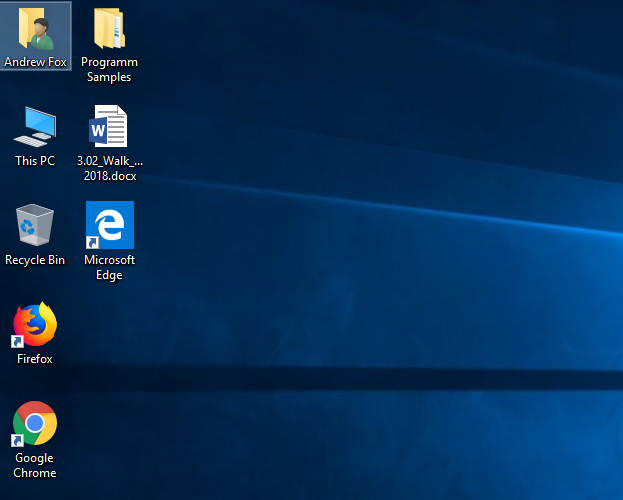 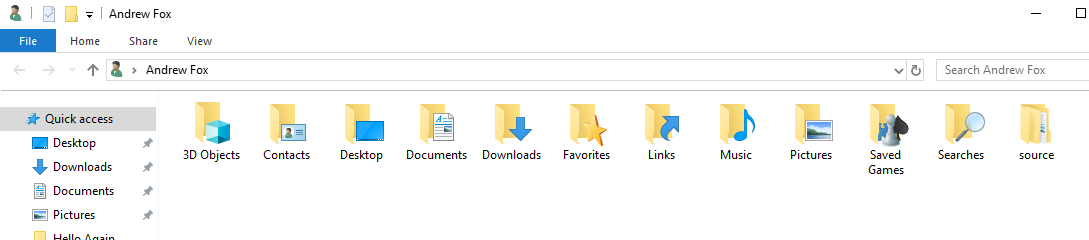 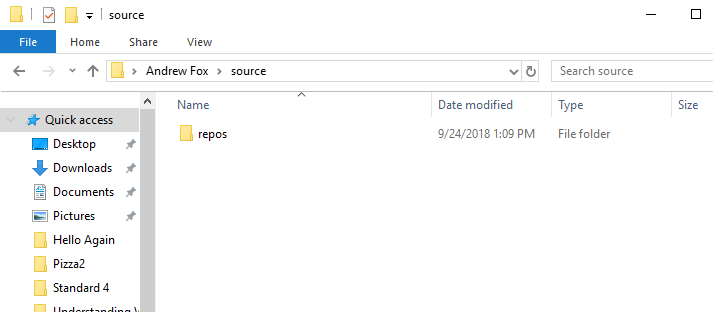 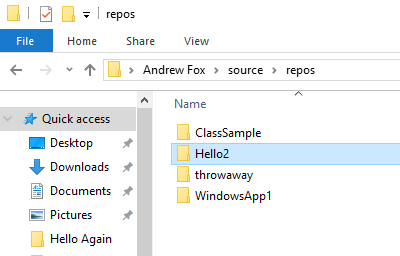 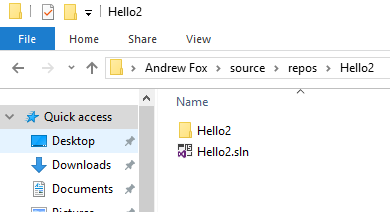 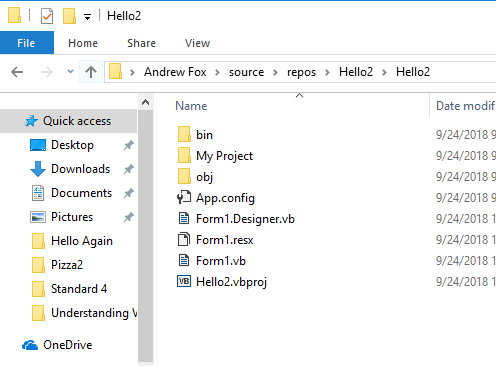 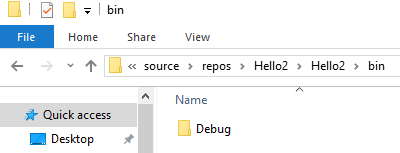 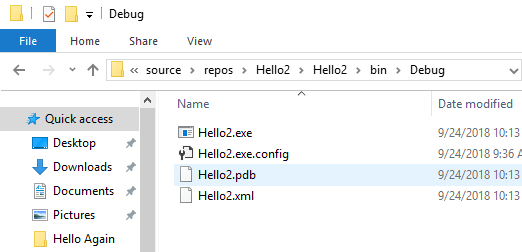 